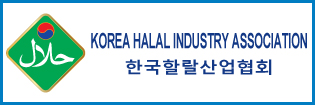 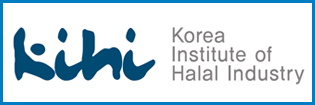 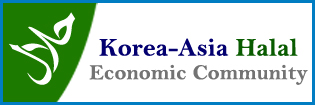 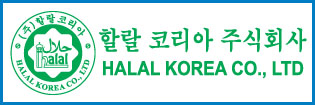 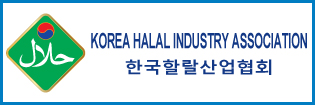 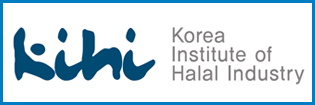 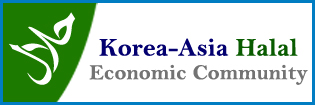 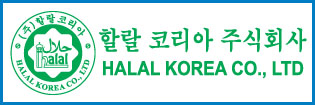 할랄통상전문가 과정 신청서신청일     년    월    일신청자 :     (인)신청자 :     (인)신청서를 작성 후 Info@kihi.or.kr로 보내주시기 바랍니다담당자 전민정 02-3275-1125 010-4804-3348성명주민등록번호소속전공이메일휴대폰희망참여기수□ 제 1기 주중 야간반 (월·수·금/ 12월 2일 개강)□ 제 2기 주말반 (토·일/ 12월 19일 개강)□ 제 3기 주중 주간반 (월~토/ 1월 11일 개강)□ 제 4기 주중 주간반 (월~토/ 1월 18일 개강)□ 제 1기 주중 야간반 (월·수·금/ 12월 2일 개강)□ 제 2기 주말반 (토·일/ 12월 19일 개강)□ 제 3기 주중 주간반 (월~토/ 1월 11일 개강)□ 제 4기 주중 주간반 (월~토/ 1월 18일 개강)□ 제 1기 주중 야간반 (월·수·금/ 12월 2일 개강)□ 제 2기 주말반 (토·일/ 12월 19일 개강)□ 제 3기 주중 주간반 (월~토/ 1월 11일 개강)□ 제 4기 주중 주간반 (월~토/ 1월 18일 개강)희망취업분야신청동기해외 인턴쉽 희망국가 또는 직무본인은 한국할랄산업연구원이 주최하는 할랄통상전문가 자격 취득을 희망합니다.본인은 한국할랄산업연구원이 주최하는 할랄통상전문가 자격 취득을 희망합니다.본인은 한국할랄산업연구원이 주최하는 할랄통상전문가 자격 취득을 희망합니다.본인은 한국할랄산업연구원이 주최하는 할랄통상전문가 자격 취득을 희망합니다.